ADKAR Change Barrier Point WorksheetWhat is the change?Based upon your chosen change fill in the evaluation section and assign a rating for each area on a scale of 1 (low) to 5 (high).The first score of 3 or less= ______________________.  This is the Barrier Point and must be the first area addressed for the change to be successful.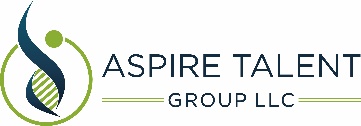 EvaluationRating (1) low – (5) highAwarenessList the reasons you believe the change is necessary:Rate your level of awareness for the need for change:DesireList the factors or consequence (good and bad) that create a desire for you to change:Rate your level of desire to make the change happen:KnowledgeList the skills and knowledge needed for the change:Rate your level of knowledge about the change:AbilityConsidering the skills and knowledge identified in the previous level, evaluate your current ability to perform these skills or act on this knowledge:Rate your level of ability to change:ReinforcementList the reinforcements that will help to retain the change. Are incentives in place to reinforce the change and make it stick?Rate your level of commitment to actions that will reinforce the change